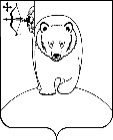 АДМИНИСТРАЦИЯ АФАНАСЬЕВСКОГО МУНИЦИПАЛЬНОГО ОКРУГА КИРОВСКОЙ ОБЛАСТИРАСПОРЯЖЕНИЕ27.04.2023                                                                                                        № 345пгт АфанасьевоВ соответствии с пунктом 3 статьи 12 закона Кировской области от 25.11.2010 № 578 - ЗО «О комиссиях по делам несовершеннолетних и защите их прав в Кировской области», Положением о комиссии по делам несовершеннолетних и защите их прав Афанасьевского муниципального округа Кировской области, утверждённым решением Думы Афанасьевского муниципального округа Кировской области от 14.12.2022 № 5/18: 1. Внести в состав комиссии по делам несовершеннолетних и защите их прав Афанасьевского муниципального округа, утверждённый распоряжением администрации Афанасьевского муниципального округа Кировской области от 11.01.2023 № 6 «Об утверждении состава комиссии по делам несовершеннолетних и защите их прав Афанасьевского муниципального округа», следующие изменения:1.1. Ввести в состав комиссии:1.2. Вывести из состава комиссии: БЕЛЁВА Е.В.2. Контроль за исполнением настоящего распоряжения возложить на заместителя главы администрации муниципального округа по социальным вопросам.3. Настоящее распоряжение вступает в силу с момента подписания.О внесении изменений в распоряжение администрации Афанасьевского муниципального округа от 11.01.2023 № 6ЧЕРАНЁВА          Евгения Михайловна   -Заведующий отделом по спорту и молодёжной политике         Исполняющий полномочия главы Афанасьевского муниципального округа                        А.А. СероевА.А. Сероев